-B-	2018-2019 EĞİTİM ÖĞRETİM YILI … MESLEKİ VE TEKNİK ANADOLU LİSESİ 9. SINIFLAR MATEMATİK SINAV SORULARIÖĞRENCİNİNADI-SOYADI	: 					        TARİH: 30/05/2019SINIFI		:    					NUMARASI	:					        SINAV NO: 2. DONEM 2. YAZILI1.)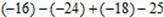 işleminin sonucu kaçtır? 2.)  -  işleminin sonucu kaçtır? 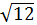 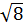  3.)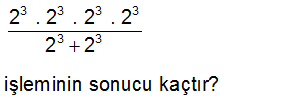 4.)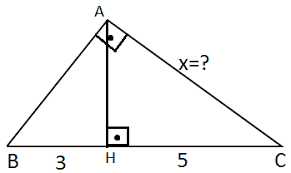 5.)1972B dört basamaklı sayısı 3 ile kalansız bölünebiliyorsa “B” rakamının alabileceği değerler toplamı kaçtır? matematikkafe.com6.)   3 işçinin 20 günde kazdığı kuyuyu, aynı hızla çalışan 5 işçi kaç günde yapar?7.)x=?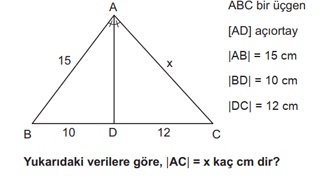 8)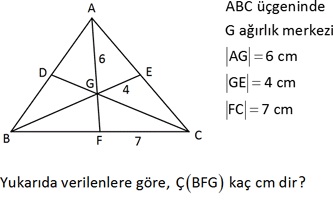 9)X=?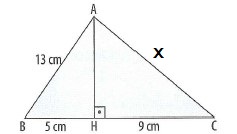 10)6, 5, 3, 11, 15, 2, 8, 17, 11, 4 dizisinin medyanı (ortanca) kaçtır? matematikkafe.comNot: Her bir soru 10 puan, sınav süresi 40 dakikadır. Başarılar.